Кыштымский филиал ГБПОУ «Миасский медицинский колледж»Рабочая тетрадь для студентовПМ 02 Участие в лечебно-диагностическом и реабилитационном процессахМДК 02.01 Сестринская помощь при нарушениях здоровьяСестринское дело в терапииТема: «Сестринский процесс при заболеваниях органов дыхания»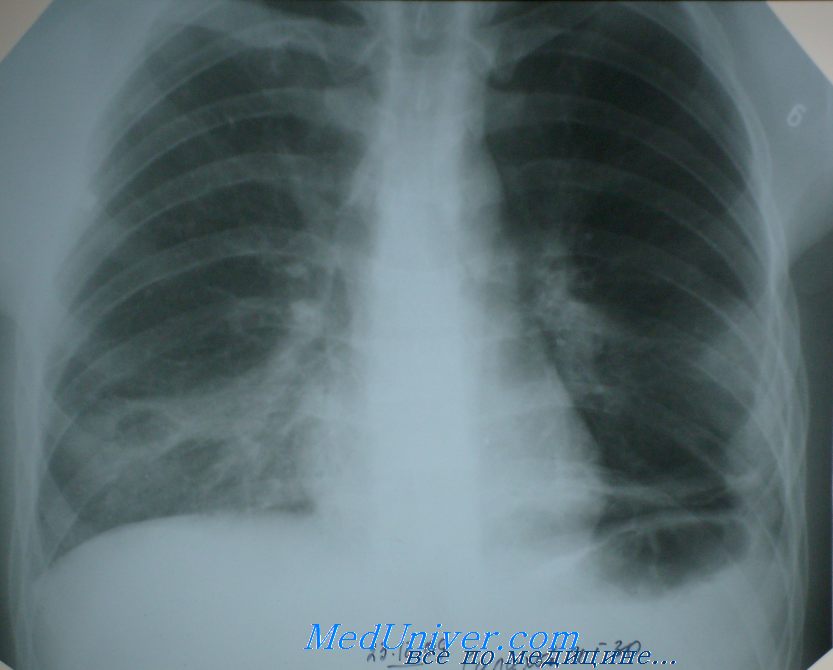 Фамилия, имя студента_________________Оценка________2024 гАвтор:     Удалова Александра Николаевна, преподаватель МДК   02.01 высшей квалификационной категорииРецензенты:   Павлова О.В., методист Кыштымского филиала ГБПОУ «Миасский медицинский колледж»  Позднякова Л.П., главная медицинская сестра ГБУЗ «Городская больница им. А.П. Силаева город Кыштым»Пояснительная запискаМедицинской сестре необходимы знания по основам пульмонологии, поскольку в профессиональной деятельности ей не раз придется столкнуться с проявлениями болезней органов дыхания даже у пациентов не терапевтического профиля.Медсестра может быть первым лицом, к которому обратиться пациент за помощью или советом при появлении симптомов болезни.Медицинская сестра обязана обеспечить надлежащий уход за больным в стационаре, дать полноценные рекомендации больному для улучшения качества его жизни, профилактики осложнений, объяснить необходимость диспансерного наблюдения.После усвоения теоретических знаний Вам необходимо выполнить задания разного уровня сложности. Это заполнение таблиц, схем, решение ситуационных задач, тестов, кроссворды и др. Выполнение такой работы позволит Вам проверить свои знания, повторить и закрепить изученный материал. Рабочая тетрадь заполняется на занятии или дома. Внимательно читайте задания, ответы записывайте в специально отведенных строках. Заполненную рабочую тетрадь сдайте преподавателю на проверку.Успехов в работе!Формируемые компетенцииСтудент должен уметь:проводить с/обследование, выявлять проблемы пациента, составлять карту с/вмешательств при них;давать рекомендации больному по профилактике,  выполнять манипуляции  по теме;отличить заболевания бронхиального дерева от заболеваний паренхимы легких;оценить общий анализ мокроты;забрать кровь на общий анализ, на свертываемость, биохимический анализ, мокроту на анализыСтудент должен знать:АФО органов дыхания;Порядок обследования больных с заболеваниями органов дыхания;определение, классификацию, этиологию, способствующие факторы, клинику и возможные проблемы пациента, объем проводимых обследований и результаты, содержание зависимых, независимых, взаимозависимых с/вмешательств,  профилактику болезней органов дыхания;нормативные показатели ОАК;вопросы деонтологии, возникающие при уходе за пульмонологическими больными.ЛитератураОсновная:Смолева Э.В. Сестринский уход в терапии с курсом первичной медицинской помощи. - Ростов н/Д:Феникс,2020.Дополнительная:Маколкин В. И., Овчаренко С. И. Сестринское дело в терапии. М.: АНМИ, 2000.Смолева Э. В. Сестринское дело в терапии с курсом ПМП – Ростов: «Феникс», 2010.Задание 1. Укажите стрелками особенности строения органов дыхания, подпишите стрелки.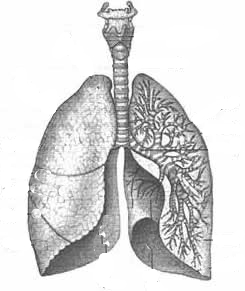 Задание 2. Разгадайте кроссворд:Вопросы:1. Мельчайший бронх.2. Что образует группа альвеол?3. Присутствие прожилок крови в мокроте.4. Продукт воспаления слизистой оболочки дыхательных путей.5. Место вхождения в легкие крупных сосудов и главных бронхов.6. Симптом, отражающий напряжение функции  внешнего дыхания.7. Мерная емкость для сбора мокроты.8. Сниженное содержание кислорода в организме.9. Патологическое рефлекторное сужение просвета бронхов.10. Чувство острой нехватки воздуха.11. Физиологический акт, состоящий из вдоха и выдоха.12. Аускультативный признак, отражающий воспаление бронхов.13. Основной симптом заболеваний органов дыхания.14. Каждое легкое делят на части - …15. Серозная оболочка легких.16. Структурная единица легкого, непосредственно осуществляющая газообмен.17. Слой плоского эпителия, покрывающий поверхность листков плевры.18. Воспаление гортани.Задание 3. Вычеркните лишнее:Мокрота на общий анализ: в клиническую лабораторию, стерильная плевательница, в цитологическую лабораторию, определяется характер, сухая чистая плевательница, удельный вес мокроты, при кашле, при отхаркивании, перед сбором почистить зубы, определяется наличие холестерина, лейкоцитов.Мокрота на атипичные клетки: в бактериологическую лабораторию, в серологическую лабораторию, сухая чистая широкогорлая банка, стерильная чашка Петри, натощак, определяется количество эозинофилов, при кашле, определяется наличие раковых клеток, бактерий.Сестринские вмешательства при одышке и удушье:контроль за характером кашля, щелочное питье, инструктаж больного при сборе мокроты на анализы, туалет полости рта, обучить пациента дренажным положениям, щелочные ингаляции, обеспечить плевательницей, холод на грудную клетку перкуссионный массаж, контроль ЧДД,  придать удобное положение больному, тугое бинтование грудной клетки, оксигенотерапия, проконтролировать правильность использование ДАИ, открыть окно,  успокоить, положение пациента на больном боку, контроль гемодинамики, расстегнуть одежду.Сестринские вмешательства при кашле и мокроте:открыть окно, контроль за характером кашля, щелочные ингаляции,  инструктаж больного при сборе мокроты на анализы, придать удобное положение больному, туалет полости рта, перкуссионный массаж, тугое бинтование грудной клетки, оксигенотерапия, щелочное питье, проконтролировать правильность использование ДАИ, расстегнуть одежду, успокоить, холод на грудную клетку, положение пациента на больном боку, обеспечить плевательницей обучить пациента дренажным положениям,  контроль гемодинамики, контроль ЧДД.Задание 4. Заполните схемы:Задание 5. Заполните пропуски:Внешнее дыхание осуществляют органы дыхания – происходит газообмен между…………………………..и кровью легочных капилляров.Внутреннее дыхание – газообмен между капиллярами БКК и …………………………………………………. . ОД расположены в……………………………., позади ребер, снизу отграничены от брюшной полости…………………….. При вдохе давление в грудной полости становится………………… . Правое легкое ……………объема, чем левое. Каждое легкое имеет……………………, направленное вниз, и закругленную………………. . На внутренней поверхности расположены …………………………, через которые ………………, ……………….. и ……………….входят в легкие, составляя все вместе корень легкого. Каждое легкое состоит из долей – правое из….., левое из …... . Правый купол диафрагмы……………………….. . На переднем крае левого легкого, в нижней его части, имеется ……………………………... . Легкие отделенных друг от друга ……………………...  . Паренхиму легких составляют …………………, в которых происходит………………….. Легкие покрыты………………. . Различают …………………… плевру и ………………….. (легочную), между которыми образуется щель - …………………………, заполненная небольшим количеством плевральной жидкости.Задание 6. Выделите приоритетные проблемы при заболеваниях органов дыхания.Задание 7. Распределите признаки анализов мокроты:Общий анализ________________________________________________Бакпосев____________________________________________________На атипичные клетки_________________________________________На бациллы Коха_____________________________________________Чистая сухая широкогорлая банкаСтерильная плевательницаВ клиническую лабораториюМокроту собирают при кашлеЧистая сухая чашка ПетриМокроту собирают при отхаркиванииСтерильная пробиркаВ серологическую лабораториюОпределяется удельный вес мокротыВ цитологическую лабораториюОпределяется консистенция, характер мокротыВ бактериологическую лабораториюОпределяется чувствительность к антибиотикамДля подтверждения онкологического диагнозаДля подтверждения аллергич.  природы заб-яДля подтверждения бактериал.  природы заб-яВ норме лейкоцитов 2 – 3 в п/зСобирается утром натощакСобирается в течение 3х днейСобирается в течение 8 часов.Задание 8. Заполните таблицу.Задание 10. Проставьте «+» и «-» различных устройств для ингаляций.Задание 12.  Оцените анализы мокроты и подчеркните 3 признака, доказывающих ваше мнение.Задание 9. Заполните таблицу.Задание 11. Дайте определения терминам:Бифуркация трахеи_____________________________________________Плевра________________________________________________________Кашель _______________________________________________________Одышка экспираторная__________________________________________Удушье_______________________________________________________Экссудат______________________________________________________«Малиновое желе»_______________________________________________Триггеры______________________________________________________Спирали Куршмана____________________________________________________Атипичные клетки________________________________________________________Положение ортопноэ____________________________________________Эмфизема_____________________________________________________Бронхоспазм___________________________________________________Мокрота______________________________________________________Пикфлоуметрия________________________________________________Ворота легких_________________________________________________Бронхоэктазы__________________________________________________«Ржавая» мокрота______________________________________________Ирританты____________________________________________________Дискхалер_____________________________________________________Крепитация____________________________________________________Кристаллы Шарко – Лейдена___________________________________________________________________________________________________Стекловидная мокрота__________________________________________Небулайзер____________________________________________________Спейсер______________________________________________________«Барабанные палочки»__________________________________________Индукторы БА_________________________________________________Задание 13. Составить алгоритм неотложной помощи при легочном кровотечении.Задание 14 . Составить алгоритм неотложной помощи при приступе удушья.Задание 15. Определите заболевание, запишите его и подчеркните 3 признака, доказывающих ваше мнение.В терапевтическое отделение областной больницы поступил пациент Н., 35 лет. При сестринском обследовании медицинская сестра выявила жалобы на кашель с отделением мокроты слизисто-гнойного характера, слабость, одышку, снижение работоспособности. Заболел остро, 2 дня назад.ОБЪЕКТИВНО: состояние средней тяжести, сознание ясное, температура 37,5* С, ЧДД 22 в мин, пульс 100 в минуту, ритмичный, АД 110 и 60 мм рт. ст._________________________________________________________________Пациент 63 лет поступил в отделение на обследование. У пациента кашель с отделением мокроты слизистого характера, слабость, периодическое повышение температуры тела до субфебрильных цифр.Жалуется на духоту в палате, плохой сон, усиление одышки в горизонтальном положении.  Пациент обеспокоен своим состоянием, утверждает, что мать умерла от онкологического заболевания, и ожидает такого же исхода.Кожные покровы бледные. Частота дыхания 24 в минуту, пульс 92 в минуту удовлетворительных качеств, АД 120/70 мм рт. ст.___________________________________________________________________Медсестра посещает на дому пациента К., 62 лет, для выполнения назначений врача. Жалуется на постоянный кашель со скудной слизисто-гнойной мокротой с неприятным запахом, усиление одышки с затрудненным выдохом. Диагноз поставлен 10 лет назад. Курит с 18 лет по 1 пачке сигарет в день.При осмотре: пониженного питания, грудная клетка бочкообразной формы, втяжение межреберных промежутков, кожа цианотичная, тургор тканей снижен. На выдохе слышен свист.__________________________________________________________________Пациентка Г., 56 лет, доставлена в терапевтическое отделение машиной скорой помощи. Предъявляет жалобы на слабость, сильную боль в грудной клетке слева, сухой сильный приступообразный кашель, субфебрильную температуру. Плохо спит с первых дней заболевания - не может заснуть из-за боли и кашля. Температура 37С. Частота дыхания 24 в минуту, пульс 80 в минуту, удовлетворительных качеств, АД 130/80 мм рт. ст.__________________________________________________________________Пациент 38 лет находится на стационарном лечении в пульмонологическом отделении. Жалобы на повышение температуры, одышку, чувство тяжести в грудной клетке справа, сухой кашель, общую слабость, головную боль, нарушение сна.  Болен 2 недели, был кашель, слабость, температура 38*     С, к врачу не обращался. Ухудшение наступило в последние 2 дня: усилилась одышка, температура 390 С. Объективно: сознание ясное, состояние тяжелое, больной лежит на правом боку. Кожные покровы чистые, бледные, влажные, цианоз носогубного треугольника. Дыхание поверхностное, ЧДД 40 в мин, правая половина грудной клетки отстает в акте дыхания. Перкуторно ниже третьего ребра на задней поверхности грудной клетки определяется тупость. При аускультации дыхание справа не проводится. Пульс 120 уд./мин. АД 100/50 мм рт. ст. Рентгенологически - справа ниже третьего ребра интенсивное затемнение с верхней косой границей, со смещением органов средостения влево.__________________________________________________________________Пациент М 1958 года рождения направлен поликлиникой в пульмонологическое отделение. При сестринском обследовании палатная медицинская сестра выявила жалобы на периодические приступы удушья, одышку с затруднённым выдохом, непродуктивный приступообразный кашель с отделением в конце густой, вязкой мокроты, слабость, головокружение.Приступу удушья, как правило, предшествует слезотечение и заложенность носа.ОБЪЕКТИВНО: состояние средней тяжести, кожные покровы чистые, бледные. Лимфоузлы не увеличены, дыхание с затруднённым выдохом, единичные свистящие хрипы слышны на расстоянии. ЧДД 19 в мин., пульс 86 в мин., удовлетворительных качеств, АД 140/90 мм рт. ст.__________________________________________________________________В терапевтическое отделение областной больницы поступил пациент Н., 35 лет. При сестринском обследовании медицинская сестра выявила жалобы на колющую боль в левой половине грудной клетки, кашель с отделением слизистой мокроты, одышку, повышение температуры тела до 39 С. Заболел остро 2 дня назад.ОБЪЕКТИВНО: состояние средней тяжести, больной в сознании, отмечается гиперемия кожных покровов. На губах герпес. Грудная клетка слева отстаёт в акте дыхания. Температура 39,5 С, ЧДД 26 в мин., пульс 100 в минуту ритмичный, малого наполнения, АД 110/60 мм рт. ст.Больной эйфоричен, считает, что у него нет ничего серьёзного.__________________________________________________________________В отделении находится пациент 40 лет.  Жалобы на одышку, слабость, жар, боли в грудной клетке при дыхании, кашель с гнойной мокротой.ОБЪЕКТИВНО: температура 39,5 С, ЧСС 98 в минуту, ЧДД 22 в минуту, АД 110/70 мм рт. ст. В легких отставание левой половины грудной клетки в дыхании, перкуторно притупление, аускультативно дыхание везикулярное ослабленное, влажные и сухие хрипы, при рентгенологическом исследовании выявляются округлые тени с тенденцией к слиянию.__________________________________________________________________М/с посещает на дому пациента 70 лет с диагнозом: рак легкого IV степени для введения обезболивающих средств. Внезапно у пациента во время сильного приступа кашля начала выделяться изо рта алая пенистая кровь.ОБЪЕКТИВНО: состояние тяжелое, больной истощен, испытывает страх, кожные покровы землистого цвета. При кашле выделяется алая пенистая кровь.__________________________________________________________________В стационар поступила больная С., 65 лет. Жалуется на боль при движении. В правой подлопаточной области, смешанную одышку, кашель с отделением гнойной мокроты. При осмотре гнойной мокроты. При осмотре выявлено увеличение подчелюстных лимфоузлов, гиперемия правой щеки, учащение дыхательных движений, определяется повышение температуры до 390С. При аускультации в правой подлопаточной области – крепитация. СОЭ 20 мм в час.__________________________________________________________________Больной З., 26 лет, страдающий хроническим бронхитом, перенес грипп и спустя некоторое время стал жаловаться на сильное потоотделение, слабость, кашель с выделением до 500 мл. гнойной мокроты. Из анамнеза выявлено, что больной является студентом, курит. Объективно: общее состояние средней тяжести, пальцы в виде барабанных палочек, грудная клетка эмфизематозна. При перкуссии – гнездное притупление. При аускультации: в нижних отделах влажные мелко и средне – пузырчатые хрипы.__________________________________________________________________Задание 16. Определите, какому заболеванию соответствуют рентгенограммы и какой его рентген-признак присутствует на них: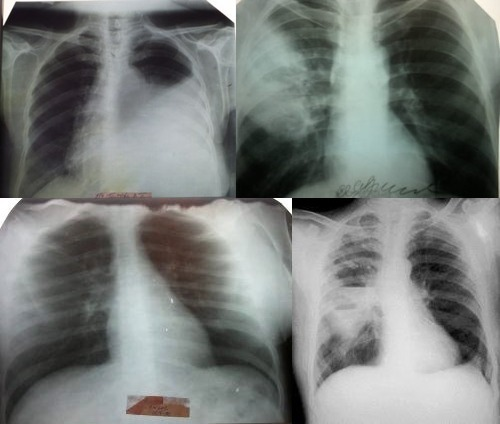 _________________________________________________________________________________________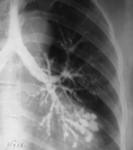 __________________________________________________________________________________________Задание 17. Заполните таблицу:Задание 19. Расставьте «++» в таблице:Задание 20 . Заполните пропуски в алгоритме манипуляции - участие м/с в плевральной пункции.Задание 21. Заполните пропуски:Раком легкого называют________________________опухоль, растущую из_______________бронхов и альвеол.  По локализации рак делится на____________________и__________________________. Пациента длительное время беспокоит постоянный_______________, боли в грудной клетке, субфебрилитет. Кашель сначала___________________, потом появляется мокрота. Ее характер - от __________________________________до сильного_______________________.  К типичным симптомам рака относится похудание вплоть до__________________. Затрудненое дыхание и одышка появляется, когда опухоль растет ___________________________. При закупорке бронха опухолью развивается ____________________. Сдавление опухолью сосудов на шее приводит к ____________________, ее рост в сторону пищевода - к______________________, в трахею - к ___________. В анализе мокроты при раке обнаруживаются_______________________________. В диагностике большое значение имеет _________________, позволяющая визуально оценить размеры опухоли. Задание 22. Заполните кроссворд:Вопросы:Основная причина астмы.Фаза дыхания, затрудненная при астме.Прибор для самоконтроля за течением астмы.Бронхолитик для в\в введения.Форменные элементы крови, повышающиеся при астме.Проблема пациента-астматика.Камера для облегчения процедуры ингаляции.Пыльца, клубника, пылевые клещи.Распыляет лекарства в мельчайшие частицы.Обломки эозинофилов в мокроте при астме.Приоритетная проблема при бронхиальной астме.Вызывают начало заболевания - бронхиальная астма.Порошковый ингалятор.Рассмотренона заседании междисциплинарный курс специальности «Сестринское дело» Протокол №__от «___»____2024Председ. ЦМК_______________                          /О.В.Павлова/  Составлено в соответствие с ФГОС СПО УтвержденоЗам.директора по УВР КФ «ММК»___________/С.А. Сорокина/«____»________2024 г.ПК.2.1.Представлять информацию в понятном для пациента виде, объяснять ему суть вмешательств.ПК.2.2.Осуществлять лечебно-диагностические вмешательства, взаимодействуя с участниками лечебного процесса.ПК.2.4.Применять медикаментозные средства в соответствии с правилами их использования.ПК.2.5.Соблюдать правила использования аппаратуры, оборудования и изделий медицинского назначения в ходе лечебно-диагностического процесса.ПК.2.7.Осуществлять реабилитационные мероприятия.ОК.1.Понимать сущность и социальную значимость своей будущей профессии, проявлять к ней устойчивый интерес.ОК.2.Организовывать собственную деятельность, выбирать типовые методы и способы выполнения профессиональных задач, оценивать их выполнение и качество.ОК.3.Принимать решения в стандартных и нестандартных ситуациях и нести за них ответственность.ОК.4.Осуществлять поиск и использование информации, необходимой для эффективного выполнения профессиональных задач, профессионального и личностного развития.ОК.5.Использовать информационно-коммуникационные технологии в профессиональной деятельности.ОК.6.Работать в коллективе и команде, эффективно общаться с коллегами, руководством, потребителями.ОК. 8. Самостоятельно определять задачи профессионального и личностного развития, заниматься самообразованием, осознанно планировать и осуществлять повышение своей квалификации.ОК.12.Организовывать рабочее место с соблюдением требований охраны труда, производственной санитарии, инфекционной и противопожарной безопасности.ОК.13.Вести здоровый образ жизни, заниматься физической культурой и спортом для укрепления здоровья, достижения жизненных и профессиональных целей.181017151214214351316876911ЗаболеваниеПроблемаОстрый бронхитХронический бронхитОчаговая пневмонияКрупозная пневмонияБронхиальная астмаАбсцесс легкогоБронхоэктатическая болезньСухой плевритЭкссудативный плевритПризнакиСухой плевритЭкссудативный плевритЛихорадка КашельМокротаБоль в грудной клеткеАускультативноПеркуторноРентгенологическиПри осмотре грудной клеткиОсновная цель леченияАнтибиотикиНПВППлевральная пункцияТугое бинтованиеИнгаляционныеустройстваДАИДАИ + спейсерСпинхалерТурбухалер НебулайзерПортативность Быстрая техника ингаляцииНизкая стоимостьНе требует заправкиАктивация вдохомВозможность высокодозной терапииЭффект холодного фреонаГромоздкость Нет счетчика дозОседание в полости рта части препаратаКоординация со вдохомКоличество – 100 млЦвет –зеленыйЗапах – естьКонсистенция – жидкаяХарактер –гнойнаяЛейкоциты – 30Эритроциты – 12Эпителий – 5Атипичные клетки – 0Бактерии - стафиллококкиКоличество – 10 млЦвет – белыйЗапах – нетКонсистенция – вязкаяХарактер – слизисто-гнойнаяЛейкоциты – 5-6Эритроциты – 0Эпителий – 3Атипичные клетки – 0Бактерии - нетКоличество – 10 млЦвет – серыйЗапах – нетКонсистенция – жидкаяХарактер – слизисто-гнойнаяЛейкоциты – 15Эритроциты – 0Эпителий – 5Атипичные клетки – 0Бактерии - Палочки КохаКоличество – 20 млЦвет – малиновыйЗапах – нетКонсистенция – желеобразаяХарактер – слизисто-гнойнаяЛейкоциты – 21Эритроциты – 36Эпителий – 5Атипичные клетки – 27Бактерии - естьКоличество – 10 млЦвет – коричневыйЗапах – нетКонсистенция – жидкаяХарактер – слизисто-гнойнаяЛейкоциты – 10Эритроциты – 27Эпителий – 5Атипичные клетки – 0Бактерии - пневмококкиКоличество – 6  млЦвет – белыйЗапах – нетКонсистенция – густаяХарактер – стекловиднаяЛейкоциты – 0Эритроциты – 0Эпителий – 1Атипичные клетки – 0Эозинофилы - 9Спирали Куршмана - 2Кристаллы Шарко-Лейдена -  3Бактерии - естьПризнакБронхит острыйПневмония очаговаяАбсцесс легкогоРак легкогоСухой плевритХарактер заб-яБоль в грудной клеткеХарактер кашляХарактер мокротыХарактер одышкиПриоритетная проблемаПотенциальные проблемыИзменения в ОАК, БАКИзменения в мокротеРентгенологическиАускультативно в легкихАнтибиотикиПротивокашлевыеДезинтоксикацияГемостатикиБронхолитики Тактика медсестрыМотивация Тактика медсестрыМотивация ПризнакиХронический обструктивный бронхитБронхиальная астмаНаличие сопутствующих аллергических заболеваний.Аллергологический анамнез.Одышка и затруднение дыхания.Кашель, мокрота.Аускультативные изменения в легких.R – логические изменения в легких.Изменение ФВД.Изменение в крови.Кожные пробы с аллергенами. ПризнакиБрон-хитПнев-монияБААЛБЭБРак лег-когоСухой плев-ритЭкссуд.плевритКанцерогеныИнфекционно-аллергический процессТугое бинтование гр.клеткиНа R-грамме затемнение с косой линией«Дерево с листьями»2 периода клинической картиныШум трения плеврыЦитологическая лабораторияПлевральная пункция«Ржавая мокрота»Приоритетная проблема – одышкаПриоритетная проблема-кашель с мокротойЛегочное кровотечениеВведение бронхолитиковРиск возникновения абсцесса легкогоПолость с гноемДействия м/сМотивацияПровести беседу с пациентомУспокоить егоНадеть халат, перчатки, колпак, маску, очки.Соблюдение инфекционной безопасностиПриготовить все необходимоеЭффективное проведение манипуляции……………пациента……………., …………к врачу, слегка наклонить в ……………..сторону, руку на противоположной стороне положить……………………………………………..Подать врачу…………………….для обработки поля для прокола.Соблюдение асептики и антисептикиПодать врачу…………………………Для проведения местной анестезииПодать врачу……………………………Для осуществления прокола грудной клеткиПрисоединить …………………..к …………..........и откачать содержимое плевральной полости.  Накладывать зажим  каждый раз, когда врач отсоединяет шприц. Извлечение экссудата и облегчение дыханияВзять экссудат на анализы в ………пробирки: в клиническую, ………………………………..и …………………………………..лаборатории.Диагностировать заболеваниеСлить оставшийся экссудат в емкость. Следить за показателями гемодинамики пациента.Профилактика…………………..…………………………………….Обработать место прокола…………………………и наложить………….…………………………………………………Профилактика инфицирования раны.Транспортировать пациента в палату……………………………Профилактика …………………………………………………………..89101221353141167